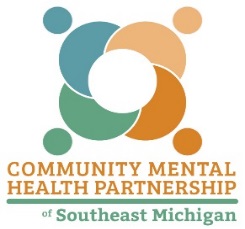 Program NameProgram NameProgram NameProgram NameContact PersonContact Person   Original   Original   Original   Original  Revision   Revision        Submission Date          Submission Date          Submission Date          Submission Date          Submission Date          Submission Date   NameNameTitle/PositionTitle/PositionPrevention CertificationDesignation OR Development Plan (include Supervisor’s Name) &Registration & Expiration DatesPrevention CertificationDesignation OR Development Plan (include Supervisor’s Name) &Registration & Expiration DatesPrevention CertificationDesignation OR Development Plan (include Supervisor’s Name) &Registration & Expiration DatesPrevention CertificationDesignation OR Development Plan (include Supervisor’s Name) &Registration & Expiration DatesPrevention CertificationDesignation OR Development Plan (include Supervisor’s Name) &Registration & Expiration DatesOther LicenseEducation/Experience% of FTE MPDS log-in needed? if yes, provide email, phone number, and indicate if User or StaffMPDS log-in needed? if yes, provide email, phone number, and indicate if User or StaffSAMPLESue JonesProgram SupervisorProgram SupervisorCPC - RCPC - RCPC - RCPC - RCPC - RLMSWLMSW7 years’ experience SUD Prevention/Treatment100%suejones@townsville.org734-555-5555     Usersuejones@townsville.org734-555-5555     UserCONTRACTUAL STAFF:CONTRACTUAL STAFF:CONTRACTUAL STAFF:CONTRACTUAL STAFF:CONTRACTUAL STAFF:CONTRACTUAL STAFF:CONTRACTUAL STAFF:CONTRACTUAL STAFF:CONTRACTUAL STAFF:CONTRACTUAL STAFF:CONTRACTUAL STAFF:CONTRACTUAL STAFF:CONTRACTUAL STAFF:CONTRACTUAL STAFF:NameNameTitle/PositionTitle/PositionPrevention CertificationDesignation OR Development Plan (include Supervisor’s Name) &Registration & Expiration DatesPrevention CertificationDesignation OR Development Plan (include Supervisor’s Name) &Registration & Expiration DatesPrevention CertificationDesignation OR Development Plan (include Supervisor’s Name) &Registration & Expiration DatesPrevention CertificationDesignation OR Development Plan (include Supervisor’s Name) &Registration & Expiration DatesPrevention CertificationDesignation OR Development Plan (include Supervisor’s Name) &Registration & Expiration DatesOther LicenseEducation/Experience% of FTEMPDS log-in needed? if yes, provide email, phone number, and indicate if User or StaffMPDS log-in needed? if yes, provide email, phone number, and indicate if User or Staff